Athair 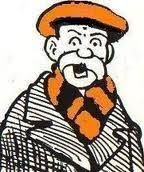 __ ____ Athair.___ __ caogad.___ __ _ ______ ann an Glaschu.___ __ greannach.___ ad ___.___ stais mhòr ___.